Define A(x) to be the area bounded by the t-axis, the line y = 2t and a vertical line at t = x.(a) Find a formula for A(x).(b) Determine (x)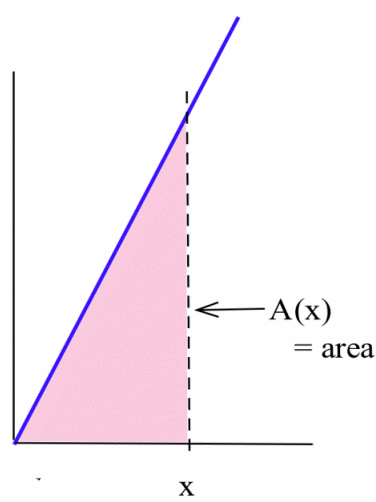 The figure below shows the graph of the derivative of a continuous function f .(a) List the critical numbers of f .(b) What values of x result in a local maximum?(c) What values of x result in a local minimum?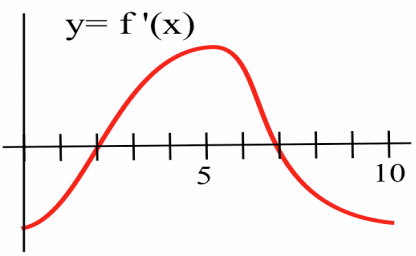 Use information from the derivative of each function to help you graph the function. Find all local maximums and minimums of each function.In 4 and 5, a function and values of x so that f ‘(x) = 0 are given. Use the Second Derivative Test to determine whether each point (x, f (x)) is a local maximum, a local minimum or neither.Lest you have forgotten, the formulas you will need are as follows:For a right circular cylinder of radius “r” and height “h”:The volume V = πr2h.The surface area S = circular ends plus the cylindrical wall = 2πr2 + 2πrh.You have been asked to design a one-liter (i.e., 1000 cm3) can shaped like a right circular cylinder (figure below). What dimensions will use the least material?So the question is: What should “r” be and what should “h” be such that the volume is 1 liter but the surface area is least?